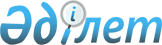 Жоғары Еуразиялық экономикалық кеңестің 2016 жылғы 26 желтоқсандағы № 23 шешіміне өзгерістер енгізу туралыЖоғары Еуразиялық экономикалық Кеңестің 2019 жылғы 29 мамырдағы № 5 шешімі.
      Жоғары Еуразиялық экономикалық кеңестің 2016 жылғы 26 желтоқсандағы № 23 шешімімен бекітілген жерасты маркшейдерлік түсірілім жөніндегі қызметтер көрсету секторы бойынша ырықтандыру жоспарының және жерүсті маркшейдерлік түсірілім жөніндегі қызметтер көрсету секторы бойынша ырықтандыру жоспарының іс-шараларын тиімді іске асыру мақсатында, Көрсетілетін қызметтер саудасы, инвестициялар құру, қызметі және инвестицияларды жүзеге асыру туралы хаттаманың (2014 жылғы 29 мамырдағы Еуразиялық экономикалық одақ туралы шарттың № 16 қосымшасы) 42-тармағына сәйкес және Еуразиялық экономикалық комиссияның ақпаратын ескере отырып, Жоғары Еуразиялық экономикалық кеңес шешті:
      Қосымшаға сәйкес Жоғары Еуразиялық экономикалық кеңестің 2016 жылғы 26 желтоқсандағы "Жоғары Еуразиялық экономикалық кеңестің 2015 жылғы 16 қазандағы № 30 шешімінде көрсетілген қызметтер көрсету секторлары бойынша ырықтандыру жоспарларын бекіту туралы" № 23 шешіміне өзгерістер енгізілсін. Жоғары Еуразиялық экономикалық кеңес мүшелері: Жоғары Еуразиялық экономикалық кеңестің 2016 жылғы 26 желтоқсандағы № 23 шешіміне енгізілетін ӨЗГЕРІСТЕР
      1. Көрсетілген Шешіммен бекітілген жерасты маркшейдерлік түсірілім жөніндегі қызметтер көрсету секторы бойынша ырықтандыру жоспарының екінші графасында:
      1-тармақтағы "2016 жыл" деген сөздер "2019 жыл" деген сөздермен ауыстырылсын;
      2-тармақтың "а", "б" және "в" тармақшаларындағы "2016 жыл" деген сөздер "2019 жыл" деген сөздермен ауыстырылсын;
      3 және 4-тармақтардағы "2017 жыл" деген сөздер "2020 жыл" деген сөздермен ауыстырылсын;
      5 - 8-тармақтардағы "2017 жыл" деген сөздер "2021 жыл" деген сөздермен ауыстырылсын;
      9 және 10-тармақтардағы "2018 жыл" деген сөздер "2023 жыл" деген сөздермен ауыстырылсын;
      11-тармақтағы "жарты жылда 1 рет" деген сөздер "жылына 1 рет" деген сөздермен ауыстырылсын;
      12-тармақтағы "2016 жыл" деген сөздер "2020 жыл" деген сөздермен ауыстырылсын;
      13 және 14-тармақтардағы "2017 жыл" деген сөздер "2020 жыл" деген сөздермен ауыстырылсын;
      15 - 18-тармақтардағы "2017 жыл" деген сөздер "2021 жыл" деген сөздермен ауыстырылсын;
      19-тармақтағы "2018 жыл" деген сөздер "2023 жыл" деген сөздермен ауыстырылсын;
      20-тармақтағы "жарты жылда 1 рет" деген сөздер "жылына 1 рет" деген сөздермен ауыстырылсын;
      21-тармақтағы "2017 жыл" деген сөздер "2022 жыл" деген сөздермен ауыстырылсын;
      22 - 24-тармақтардағы "2018 жыл" деген сөздер "2023 жыл" деген сөздермен ауыстырылсын;
      25-тармақтағы "жарты жылда 1 рет" деген сөздер "жылына 1 рет" деген сөздермен ауыстырылсын;
      26-тармақтағы "2019 жыл" деген сөздер "2024 жыл" деген сөздермен ауыстырылсын;
      27-тармақтағы "2019 жыл (Қазақстан Республикасы үшін – 2025 жылғы 1 қаңтардан кешіктірмей)" деген сөздер "2025 жылғы 1 қаңтардан кешіктірмей" сөздермен ауыстырылсын.
      2. Көрсетілген Шешіммен бекітілген жерүсті маркшейдерлік түсірілім жөніндегі қызметтер көрсету секторы бойынша ырықтандыру жоспарының екінші графасында:
      1-тармақтағы "2016 жыл" деген сөздер "2019 жыл" деген сөздермен ауыстырылсын;
      2-тармақтың "а", "б" және "в" тармақшаларындағы "2016 жыл" деген сөздер "2019 жыл" деген сөздермен ауыстырылсын;
      3 және 4-тармақтардағы "2017 жыл" деген сөздер "2020 жыл" деген сөздермен ауыстырылсын;
      5 - 8-тармақтардағы "2017 жыл" деген сөздер "2021 жыл" деген сөздермен ауыстырылсын;
      9 және 10-тармақтардағы "2018 жыл" деген сөздер "2023 жыл" деген сөздермен ауыстырылсын;
      11-тармақтағы "жарты жылда 1 рет" деген сөздер "жылына 1 рет" деген сөздермен ауыстырылсын;
      12-тармақтағы "2016 жыл" деген сөздер "2020 жыл" деген сөздермен ауыстырылсын;
      13 және 14-тармақтардағы "2017 жыл" деген сөздер "2020 жыл" деген сөздермен ауыстырылсын;
      15 - 18-тармақтардағы "2017 жыл" деген сөздер "2021 жыл" деген сөздермен ауыстырылсын;
      19-тармақтағы "2018 жыл" деген сөздер "2023 жыл" деген сөздермен ауыстырылсын;
      20-тармақтағы "жарты жылда 1 рет" деген сөздер "жылына 1 рет" деген сөздермен ауыстырылсын;
      21-тармақтағы "2017 жыл" деген сөздер "2022 жыл" деген сөздермен ауыстырылсын;
      22 - 24-тармақтардағы "2018 жыл" деген сөздер "2023 жыл" деген сөздермен ауыстырылсын;
      25-тармақтағы "жарты жылда 1 рет" деген сөздер "жылына 1 рет" деген сөздермен ауыстырылсын;
      26-тармақтағы "2019 жыл" деген сөздер "2024 жыл" деген сөздермен ауыстырылсын;
      27-тармақтағы "2019 жыл (Қазақстан Республикасы үшін – 2025 жылғы 1 қаңтардан кешіктірмей)" деген сөздер "2025 жылғы 1 қаңтардан кешіктірмей" сөздермен ауыстырылсын.
					© 2012. Қазақстан Республикасы Әділет министрлігінің «Қазақстан Республикасының Заңнама және құқықтық ақпарат институты» ШЖҚ РМК
				
Армения Республикасынан

Беларусь Республикасынан

Қазақстан Республикасынан

Қырғыз Республикасынан

Ресей Федерациясынан
Жоғары Еуразиялық
экономикалық кеңестің
2019 жылғы 29 мамырдағы
№ 5 шешіміне
ҚОСЫМША